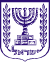 הכנסתשאילתה  דחופה437. עבודות בשבת בקרן קיימת לישראלחבר הכנסת יעקב ליצמן שאל את שר העבודה, הרווחה והשירותים החברתייםביום י"ד בטבת התשע"ח (1 בינואר 2018):בשנה האחרונה הועסקו עובדים רבים ב"קרן קיימת לישראל" בימי-השבת, שלא לצורך עבודות חיוניות.רצוני לשאול: האם נכון הדבר? אם כן –האם שר הרווחה הנפיק אישורי-עבודה כנדרש?מדוע מפלים את כל מי שאינו יכול, או מעוניין לעבוד בשבת קודש?